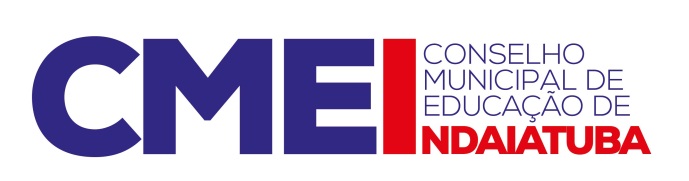 Pauta da reunião do Conselho Municipal de Educação de 01 de março de 2018:-Leitura e aprovação da ata anterior- Alterações de membros do Conselho Municipal-Definição do dia e hora das próximas reuniões de 2018;                                                                                                                                                                                                                                                                                                                                                                                                                                                                                                                                                                                                                                                                                                                                                                                                                                                                                                                                                                                                                                                                                                                                                                                                                                                                                                                                                                                                                                                                                                                                                                                                                                                                                                                                                                                                                                                                                                                                                                                                                                                                                                                                                                                                                                                                                                                                                                                                                                                                                                                                                                                                                                                                                                                                                                                                                                                                                                                                                                                                                                                                                                                                                                                                                                                                                                                                                                                                                                                                                                                                                                                                                                                                                                                                                                                                                                                                                                                                                                                                                                                                                                                                                                                                                                                                                                                                                                                                                                                                                                                                                                                                                                                                                                                                                      -Aprovação do calendário escolar de creches conveniadas e escola particular;-Aprovação de alteração da matriz  curricular de cursos técnicos;-Assuntos supervenientes.